Sample text: Font Arial 12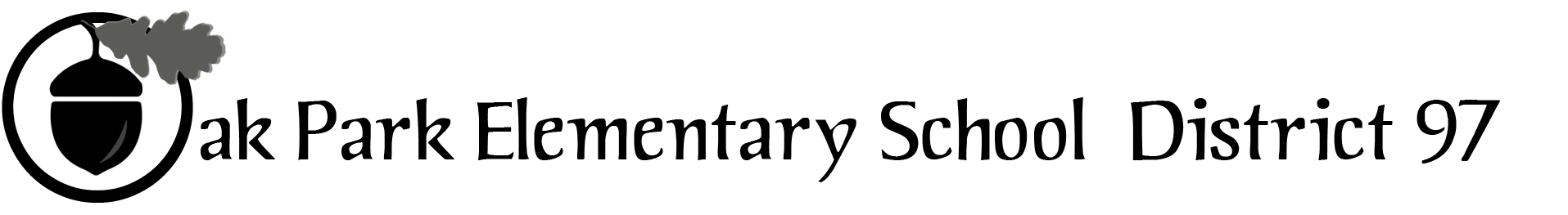 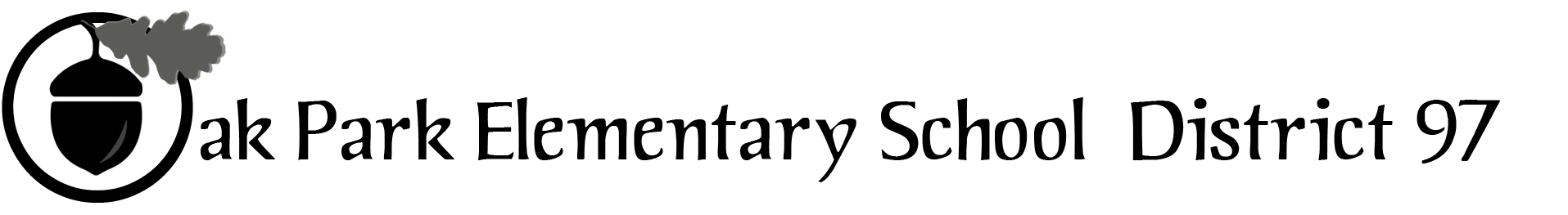 District 97 board member Liaison Report 
This report was created and submitted by board members who serve as liaisons to board committees, administrative committees or community organizations. It is a brief summary of the committee or organization’s most recent meeting. It does not serve as or represent official minutes of that meeting. Name of the committee/organization:  Oak Park Education FoundationDate of the meeting:  06/21/17Names of the District 97 board liaison:  Jim O’ConnorNames of the District 97 administrative representatives (if applicable):  Helen WeiBrief summary/key outcomes of the meeting:Four board members were added including:  Chee-Young Kim, Jamie Klobuchar, Jennifer Abella, and Shari Noland.Tracy Dell’Angela Barber described how summer programs are now underway and a more rigorous study of program effectiveness is now in place.  Her team is reflecting on how to get information to parents over the next year to increase awareness and enrollment. Voted on leadership:  Libbey Paul as VP, Nora Flynn as Secretary.Currently, $473k in cash in bank including, $300k in unrestricted cash in the bank. D97 funds will be received later in summer.  Will likely end the year with ~$200,000 on hand.The group discussed the new plan for D97 to charge OPEF to pay for over time for weekend custodial services and security checks.  Given that OPEF offers services directly to D97 students and that these charges would be new in the 27 year history of OPEF, the group is interested in learning if the district might offer a discount/free services for OPEF that takes into account the services that the foundation provides.  OPEF is similar to a PTO, which receives parent donations and support from parent volunteers, and serves D97 students.  It was noted that D200 offers such a tiered pricing system for usage of its building / athletic facilities.     The group discussed the interest in adding a board member who is a teacher / community member who is a diverse. 